WOJEWÓDZKI   URZĄD PRACY W OPOLU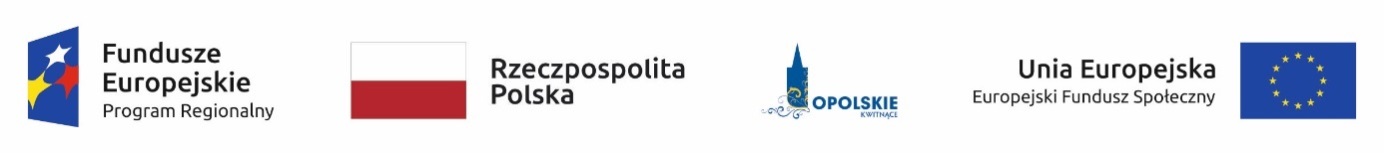 Opole dnia 22.01.2018r.NL.2220-2/JK/18.Wojewódzki Urząd Pracy w Opolu   - w załączeniu przesyła dwa  przedmiary robót na wykonanie w siedzibie urzędu  przy ul.  Głogowskiej 25c   prac remontowych, polegających na ociepleniu wewnętrznym ścian w dwóch pomieszczeniach biurowych – wraz z malowaniem  całych pomieszczeń.Pomieszczenia zlokalizowane są na II piętrze  w siedzibie Wojewódzkiego Urzędu Pracy w Opolu przy ul. Głogowskiej  25c  – w części stanowiącej siedzibę urzędu. Zakres prac określonych w przedmiarach robót obejmuje  prace dociepleniowe wewnętrzne  i prace malarskie. Planowany termin zakończenia realizacji  wskazanego zakresu prac ustala się do dnia 16 lutego 2018r.	Proszę o zapoznanie się z załączonymi materiałami, a w przypadku zainteresowania z Państwa strony, proszę o złożenie jednej oferty cenowej, zawierającej odrębne  wyceny  podane w wartościach brutto - dla każdego z zakresów wskazanych w przedmiarach robót.Ofertę   proszę przesłać na adres: Wojewódzki Urząd Pracy w Opolu, ul. Głogowska 25c, 45-315 Opole, lub złożyć osobiście w kancelarii urzędu – parter, pok. nr 10 - w terminie do dnia 26.01.2018r.Postępowanie prowadzone jest w trybie art. 4 pkt. 8 ustawy Prawo Zamówień Publicznych z dnia 29 stycznia 2004r. (Dz. U. z 2017, poz. 1579 ze zm.).Z wybranym Wykonawcą, który złoży najkorzystniejszą ofertę  cenową zostanie podpisana Umowa na wykonanie prac ogólnobudowlanych w zakresie wskazanym w przedmiarach robót. Projekt Umowy w załączeniu.Wszelkich informacji w przedmiotowej sprawie udziela Pani Jolanta Krupińska –      Kierownik Wydziału Logistyki i Informatyki, Tel. 77/44-16-707.